AndorraAndorraAndorraSeptember 2029September 2029September 2029September 2029MondayTuesdayWednesdayThursdayFridaySaturdaySunday123456789Our Lady of Meritxell101112131415161718192021222324252627282930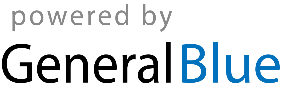 